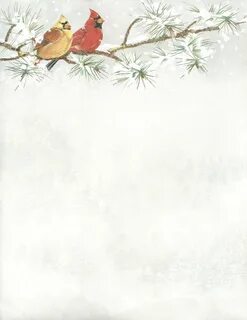      В нашей группе прошла акция «Каждой пичужке – кормушка».       Цель  акции - вызвать у детей и взрослых желание оказывать действенную помощь птицам (изготовление кормушек дома и в дошкольном учреждении, вывешивание кормушек, организация кормления птиц, пропаганда экологических знаний) Цель Акции: привлечение внимания детей к проблемам зимовки птиц, к проблеме защиты и сохранения окружающей среды.      Задачи акции:- воспитание у подрастающего поколения заботливого отношения к птицам;  - развитие интереса к процессу познания природы;- содействие развитию семейных традиций, повышение уровня экологической культуры семьи;- развитие творческих способностей учащихся;- вовлечение школьников в практическую природоохранную деятельность.   Участники акции: воспитанники, родители, педагоги..Задача взрослых – вызвать интерес у детей к нашим соседям по планете – птицам; желание узнавать новые факты их жизни, заботиться о них.  В акции участвовали дети подготовительной группы – 11человек. Было изготовлено и развешано  пять кормушек. Родители нашей группы откликнулись на акцию и  помогли ребятам сделать разнообразные кормушки дома.  Две кормушки дети совместно с воспитателем изготовили в группе.    В группе мы провели беседы «Зимующие птицы», «Зачем птиц необходимо кормить зимой»; настольные игры «Собери птицу», «Узнай птицу по оперенью»; подвижные игры; рассматривание альбомов по теме. Провели непосредственно образовательную деятельность по аппликации, лепке, рисованию.    Дети поняли, что их   кормушка поможет спасти жизнь многим пернатым! Чем больше будет кормушек - тем больше птиц доживет до весны. И синицы, и воробьи, и вороны, и голуби - нуждаются зимой в нашей помощи, в нашей заботе. Все участник акции сделали выводы:►   Если начал подкармливать птиц однажды в начале зимы, следи за тем, чтобы каждый день в кормушке был корм!► Кормушка должна быть удобна и безопасна для птиц (плотное крепление, никаких острых краёв, недоступность для соседской кошки)!►   Повесь кормушку так, чтобы туда могли попасть мелкие и ловкие птицы, но ни как не голуби и вороны (для которых корма достаточно и на улице)!► По возможности корм должен быть защищён от непогоды!►   Кормушку необходимо регулярно чистить.Покормите птиц зимой!
Берегите летом!Будет мир наш процветать!
Помните об этом!